Community & Environment Engagement Record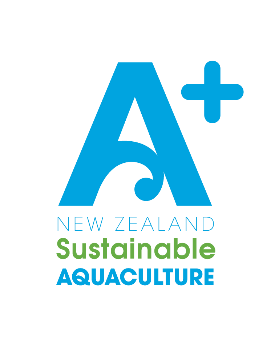 Enter all engagement events in this register. Can include all voluntary interactions with external groups and places. Examples of entries include, but are not limited to: Beach clean-ups, Community working groups & consultations, planting days, school fairs, regional council meetings, Conferences, festivals, School visits, community tours of farms, Hosting representatives, recruitment fairs, careers expos, Presentations to community groups, ecological restoration projects, etcEngagement Details:Engagement Details:Engagement Details:Company Name:Year:Date Received:E.g. 12.02.2020Event / Programme Type:E.g. Beach clean-up, Careers expo, Council hearing, etcLocation:E.g. Sandy Bay, Sanderson School, MRC offices, etcPeople / Groups Involved:E.g. Sanderson school year 9, AQNZ, MRC, General Manager Sandy Sanderson, etcEvent / Programme Description:E.g. Completed beach clean of sandy bay with yr 9 group and provided 1hr lesson on mussels, 2 staff members attended careers expo with stand about mussels, General manager Attended hearing about proposed resource consent changes and made submission, etcDate Received:Event / Programme Type:Location:People / Groups Involved:Event / Programme Description:Date Received:Event / Programme Type:Location:People / Groups Involved:Event / Programme Description: